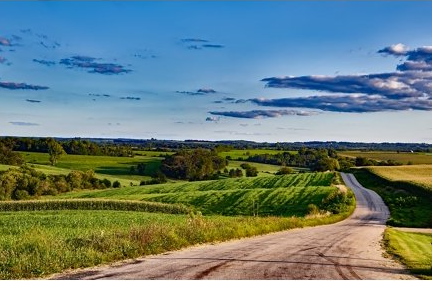 Сбор данных об объектах недвижимости Форма декларации о характеристиках объекта недвижимостиДекларация подается в письменном виде по форме согласно приложению № 2 к приказу Минэкономразвития России от 27 декабря 2016 года № 846 «Об утверждении Порядка рассмотрения декларации о характеристиках объекта недвижимости, в том числе ее формы».Форма декларации размещена на сайте БУ «Центр имущественных отношений» по адресу: https://cio-hmao.ru/ в разделе «Определение кадастровой стоимости/Услуги/ Рассмотрение декларации о характеристиках объекта недвижимости».Кто вправе представить декларацию?Правообладатели объектов недвижимости (физические или юридические лица) вправе представить декларации о характеристиках соответствующих объектов недвижимости. Декларация может быть подана представителем заявителя. При этом к такой декларации должны быть приложены доверенность или иной подтверждающий полномочия представителя заявителя документ, удостоверенные в соответствии с законодательством Российской Федерации.Требования к заполнению декларацииДекларация представляется в отношении одного объекта недвижимости на русском языке, на бумажном носителе, заполняется разборчиво от руки печатными буквами шариковой ручкой с чернилами черного либо синего цвета или с использованием технических средств, или в форме электронного документа без сокращений слов, аббревиатур, исправлений, подчисток или иных помарок.Информация в строках декларации указывается при ее наличии. Если значения, описания не значатся, ставится прочерк.Какие документы необходимоприложить к декларацииК декларации заявителем либо его представителем должны быть приложены следующие документы:1) документ, подтверждающий полномочия представителя заявителя, либо копия такого документа, заверенная в установленном порядке (если с запросом обращается представитель заявителя);2) документ, подтверждающий полномочие подписавшего запрос лица действовать от имени юридического лица без доверенности, если эти сведения отсутствуют в едином государственном реестре юридических лиц или в данном реестре указаны сведения о другом лице, либо копия такого документа, заверенная в установленном порядке (если с запросом обращается представитель юридического лица);4) материалы, подтверждающие информацию, содержащуюся в декларации.Способы подачи декларацииПо выбору заявителя декларация подается в БУ «Центр имущественных отношений»:– лично по адресу: город Ханты-Мансийск, ул. Коминтерна, д. 23, каб. 31;– посредством почтового отправления по адресу: 628012, город Ханты-Мансийск, 
ул. Коминтерна, д. 23, каб. 31;– посредством сайта учреждения, по адресу: https://cio-hmao.ru/ (при наличии ЭЦП).Срок рассмотрения декларацииДекларация рассматривается в течение 20 рабочих дней с даты регистрации поступившей декларации в бюджетном учреждении.В случае если для рассмотрения декларации необходимо получение сведений, которые отсутствуют в распоряжении бюджетного учреждения, срок рассмотрения такой декларации может быть увеличен не более чем на 20 рабочих дней, о чем бюджетное учреждение обязано уведомить заявителя или представителя заявителя.Порядок рассмотрения декларацииБюджетное учреждение в ходе рассмотрения декларации проверяет информацию, содержащуюся в декларации, путем ее сопоставления с имеющимися в распоряжении бюджетного учреждения сведениями и (или) информацией, полученной от органов государственной власти органов местного самоуправления или содержащихся на официальных сайтах данных органов.В случае если достоверность информации, содержащейся в декларации, бюджетным учреждением подтверждена, такая информация учитывается бюджетным учреждением при определении кадастровой стоимости объекта недвижимости. В случае если достоверность информации, содержащейся в декларации, бюджетным учреждением не подтверждена, такая информация не учитывается бюджетным учреждением.В каком случае необходимо подавать декларацию о характеристиках земельного участка?При проведении государственной кадастровой оценки объектов недвижимости учитываются индивидуальные характеристики каждого объекта оценки. Перечень объектов недвижимости, подлежащих государственной кадастровой оценке, формируется органом регистрации прав на основании сведений Единого государственного реестра недвижимости (далее – ЕГРН). Для того, чтобы при проведении государственной кадастровой оценки были учтены фактические характеристики земельного участка, способные существенным образом повлиять на величину кадастровой стоимости, в случае несоответствия сведений, содержащихся в ЕГРН, фактическим данным, необходимо в установленном порядке внести изменения, касающиеся характеристик земельного участка в ЕГРН. При внесении изменений в ЕГРН в срок до 1 января года определения кадастровой стоимости, такие изменения будут учтены при проведении государственной кадастровой оценки.Информация о месте нахождения, справочных телефонах, графике работы, адресах электронной почты бюджетного учреждения Ханты-Мансийского автономного округа – Югры «Центр имущественных отношений»:место нахождения: 628012, Ханты-Мансийский автономный округ – Югра, г. Ханты-Мансийск, ул. Коминтерна, 23;приемная: 3 этаж, кабинет 31;телефон: (3467) 92-77-76;факс: (3467) 32-38-04;адрес электронной почты:fondim86@cio-hmao.ru;адрес сайта: https://cio-hmao.ru/;график работы:понедельник – пятница 9.00 – 17.00;перерыв с 13.00 до 14.00;суббота, воскресенье – выходные дни.Выходные и праздничные дни устанавливаются в соответствии с Трудовым кодексом Российской Федерации